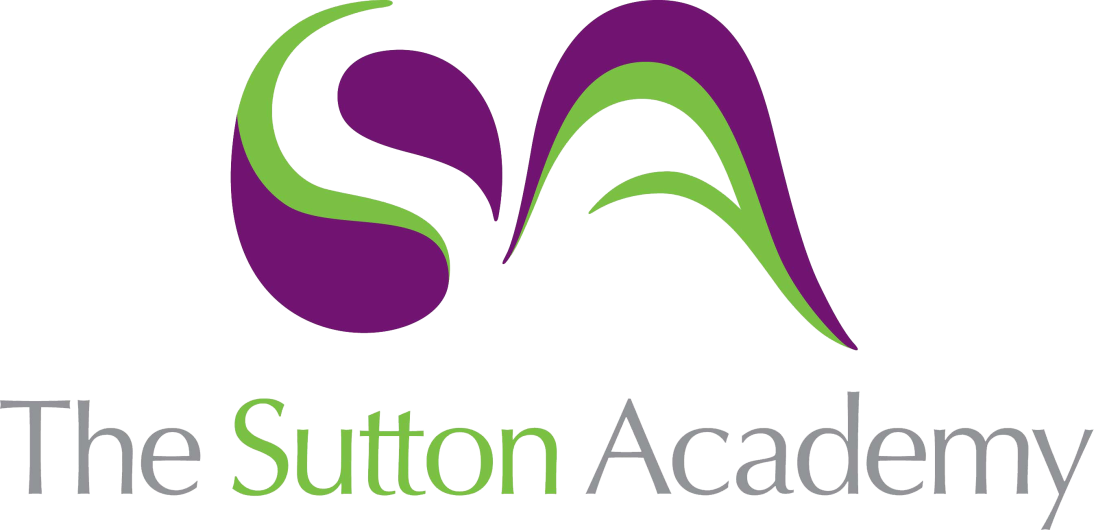 Knowledge Rich Curriculum Plan Construction Unit 2: Developing Construction Projects (Controlled Assessment)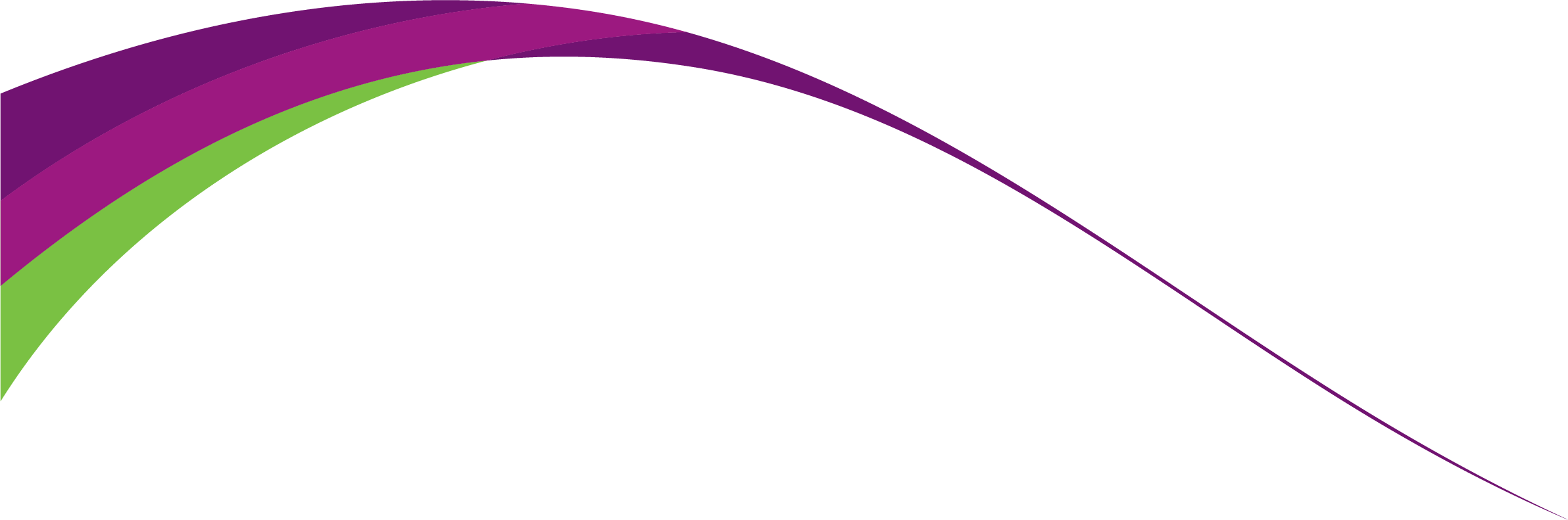 Year Construction Unit 2: Developing Construction Projects (Controlled Assessment)Lesson/Learning Sequence Intended Knowledge:Students will know that…Tiered Vocabulary Prior Knowledge:In order to know this students, need to already know that…Assessment Lesson: Interpreting Technical InformationStudents will know how to Interpret technical sources of information including: symbols, conventions, terminologyStudents will know the different sources of information in a construction context: specifications, building regulations, drawings, design briefsConventions – a way in which something is doneStudents will need to know what is meant by the term 'interpret' (translate or explain the meaning of)Students need to already know what a design brief and specification isCoursework ModerationLesson: Planning a Sequence of WorkStudents will be able to plan sequence of work to meet requirements of sources of information including: specifications, drawings, design briefs, building regulations and oral communicationStudents will know how to plan a sequence of work considering timescales, sequence and associated health and safetySequence – a structured order of eventsStudents need to already know what is meant by the term 'sequence' (a particular order in which related things follow each other)Students need to already have a basic understanding of completing a construction task in order (plan, prepare, complete task and close down procedure)Coursework ModerationLesson: Preparing Resources for a Construction TaskStudents will be able to identify resources to complete a construction task including tools, equipment, PPE and materials based on: o characteristicso qualitieso sustainabilityo limitationsLimitations – a property of a material that could be deemed a characteristic flawStudents will already have a basic knowledge of construction material propertiesStudents will already be able to identify appropriate tools and PPE associated to a given construction taskCoursework ModerationLesson: Calculating Materials RequiredStudents will be able to calculate materials required to complete a construction task including:o volumeo areao perimetero timeo ratio Students will be able to calculate the cost of a construction task using full quotation processes and estimationsEstimate – an educated guessQuote – an accurate price apportioned to a jobStudents need to already know simple principles behind the mathematical equations statedStudents will know what is meant by the term 'estimate' (An approximated/educated guess for a numerical value)Coursework ModerationLesson: Project Success CriteriaStudents will know how to set success criteria for completion of construction tasks including the level of tolerance, timescales and quality of a project. Students will know what is meant by the term 'tolerance' in a construction context (an allowable amount of variation of a specified quantity)Tolerance - an allowable amount of variation of a specified quantityStudents will already know the basic expectations of quality assurance when working in a practical settingStudents will already have a basic understanding of setting success criteria to a given projectCoursework ModerationPreparing for Construction TasksStudents will know how to prepare to carry out an activity in the following disciplines: Carpentry, decorating and electrical installationStudents will know the appropriate preparation methods in carpentry including: checking materials for defects, organising materials, measuring materials, marking out materials, cutting materials and setting out materialsStudents will know the appropriate preparation methods for decorating including: checking materials for defects, organising materials, measuring materials, marking out materials, mixing paste and setting out materialsStudents will know the appropriate preparation methods for electrical installation including: checking materials for defects, organising materials, measuring materials, and testing circuitryDefects - a shortcoming, imperfection, or lackStudents will have a basic understanding of workshop proceduresStudents will have a good understanding of workshop health and safetyCoursework ModerationPractical Construction ProjectsStudents will be able to use construction processes in completion of construction tasksStudents will know how to apply techniques in completionof construction tasks including: Carpentry e.g. hang a door, make a frame, attach a skirting-board,create a timber stud wall. Decorating e.g. emulsion a surface, gloss a panel door, paper an internal corner or around a switch. Electrical e.g. lighting, add a new socketStudents will know how to apply health and safety practices in completion of construction tasksStudents need to already know who is responsible for providing equipmentStudents need to already know basic examples of PPE (goggles, gloves, masks)Coursework ModerationLesson: Evaluating a Construction ProjectStudents will know how to evaluate quality of construction tasks including: self-evaluation, against specified tolerances and against success criteriaStudents will learn how the evaluation process can lead to remedial works often referred to in the trade as a 'snagging list'.Remedial works – remedy or modify damaged worksStudents will need to have a good understanding of self-evaluation and its purpose (to highlight strengths and develop weaknesses with a given project)Students need to already know how to identify defects within a given construction taskCoursework Moderation